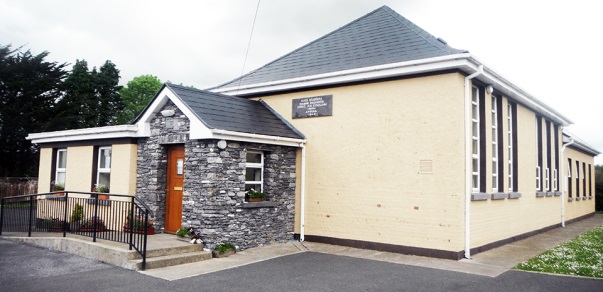 Hollymount NS School EnrolmentDear Parents/ Guardians,We extend a warm welcome to you and your child as they begin school. In your enrolment pack you should receive:An application form.Contact numbers form (in case of emergency).Parental consent forms.Appendix to Enrolment form (Religious Education).Homework Policy is available to view online or request a hard copy from the school office.Code of Behaviour policy is available to view online or request a hard copy from the school office.Information about the school.Enrolment information form.Please return completed forms along with a copy of your child’s birth-cert to the school. Please read all of the accompanying documents carefully.If you have any questions or queries, please do not hesitate to contact the school.Mise le meas,______________Caroline RuiséalPrincipal